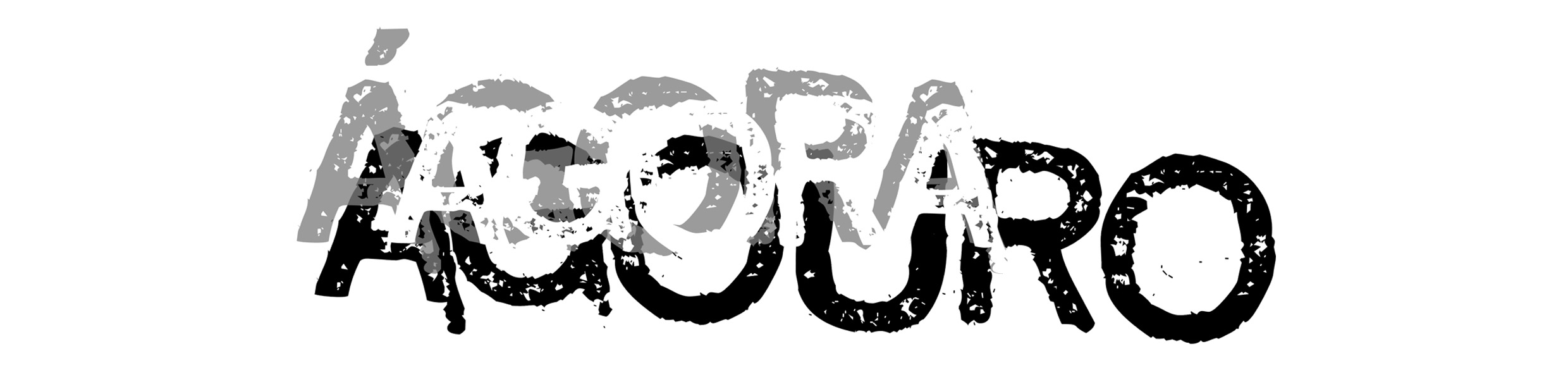 XII CICLO DE INVESTIGAÇÕES PPGAV: Agouro, Ágora, Agora11, 12 e 13 de setembro – Florianópolis - SCUniversidade do Estado de Santa Catarina (UDESC)Programa de Pós-Graduação em Artes Visuais (PPGAV)Centro de Artes (CEART)INSCRIÇÕES OUVINTEPara participar do XII Ciclo de Investigações PPGAV, basta preencher esta ficha de inscrição e enviá-la para endereço eletrônico:cicloppgav2017@gmail.com, com assunto de e-mail “OUVINTE”.Dados do participante:Nome Completo:Nome Completo:Nome Completo:Campo artístico de atuação:Campo artístico de atuação:Campo artístico de atuação:Instituição da qual é vinculado:Instituição da qual é vinculado:Instituição da qual é vinculado:Formação Acadêmica:Formação Acadêmica:Formação Acadêmica:Endereço - Rua:Endereço - Rua:Endereço - Rua:Bairro:Cidade:UF:CEP:   CPF: CPF:Telefone fixo:Celular:Celular:E-mail:E-mail:E-mail: